Kalkskrænt ved Nors Sø.Kalken er dannet for ca. 60-65 millioner år siden af mikroskopiske kalkplader fra kalkalger, som levede i havets øverste lag.Nors Sø ved Nebel.Søen var tidligere en del af stenalderhavet, som trak sig tilbage for 4.000-5.000 år siden og afsnørede søen fra havet.Birk i Thagaards Plantage.Træet er plantet som et forsøg på at dæmpe sandflugten for næsten 200 år siden.__________________________________________________________________________________________________________________________________________________________________________________________________________________
____________________________________________________________________________________________________________________________________________________________________________________________________________________________________________________________________________________________________________________________________________________________________________________________________________________________________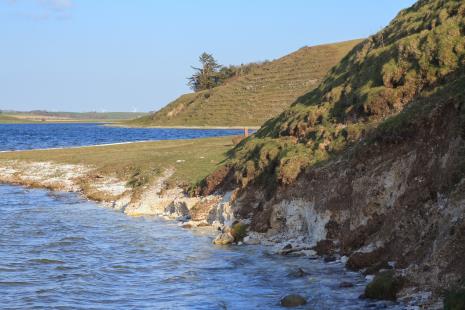 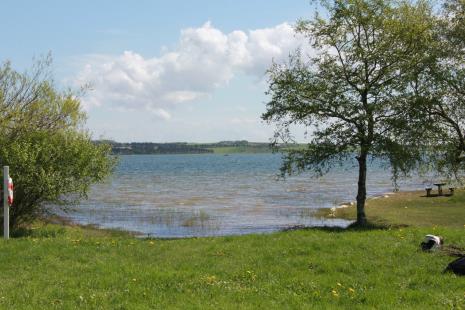 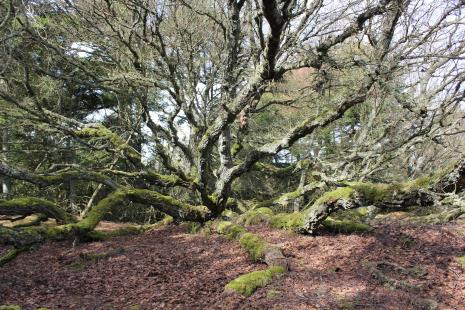 Indsæt fotoIndsæt fotoIndsæt foto